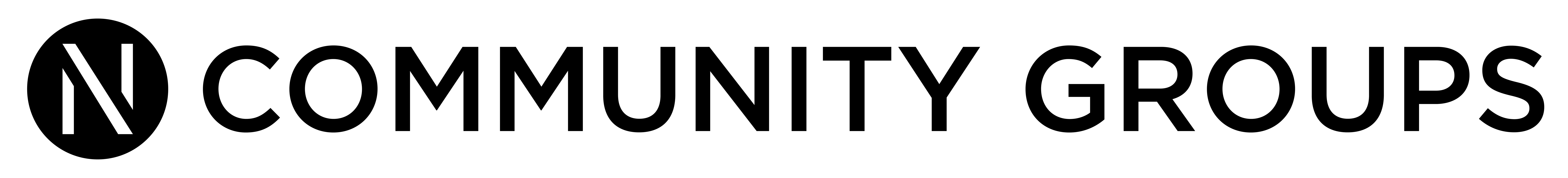 How to Share Your Faith	January 28, 2024The Ripple Effect, Colossians 4:2-6	Community Group Discussion QuestionsICEBREAKER (5-10 Minutes)Share your name and answer the following question:What is one thing you used to be into (good or bad) that is no longer part of your life?OPENING THE DISCUSSION (5-10 Minutes) – Have someone recap the message in about a minute or two and then ask the following questions:Nate talked about sharing our faith in Sunday’s message. What ideas stood out to you? What challenges have you faced in sharing your faith?What have you found most helpful in sharing your faith with others?Who led you to place your faith in Christ? How did they help you come to believe and decide to follow Jesus?DIGGING DEEPER (10 Minutes) – ask everyone to follow along in their Bible or Bible app. You might consider looking up these passages online and sharing your screen to review them together. Read Colossians 4:2-6.How should Paul’s words in this passage impact how we share our faith?What can we learn from the focus of Paul’s prayers?What other thoughts or questions does this passage raise for you?Reread Colossians 4:5-6.Based on these verses, how do our words and actions influence those who don’t know Jesus?APPLYING IT (10-20 Minutes) – Who is one person you are praying may come to know Jesus? (family member, friend, co-worker, classmate, neighbor)What is one thing can do this week to pray for, invest in, or invite them to follow Jesus?GROWTH GOALS: (Print Growth Goal Forms or share the link online) – this may be great to discuss in prayer time.What is a next step in your faith you want to take this year?